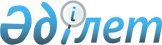 Қызылорда облысы бойынша 2023 жылға арналған субсидияланатын пестицидтердің, биоагенттердiң (энтомофагтардың) тізбесі және пестицидтердің, биоагенттердiң (энтомофагтардың) 1 литріне (килограмына, грамына, данасына) арналған субсидиялар нормаларын, сондай-ақ пестицидтерді, биоагенттердi (энтомофагтарды) субсидиялауға арналған бюджет қаражатының көлемдерін бекіту туралы
					
			Мерзімі біткен
			
			
		
					Қызылорда облысы әкімдігінің 2023 жылғы 4 шілдедегі № 116 қаулысы. Қызылорда облысының Әділет департаментінде 2023 жылғы 12 шәілдеде № 8442-11 болып тіркелді. Мерзімі біткендіктен қолданыс тоқтатылды
      "Агроөнеркәсіптік кешенді және ауылдық аумақтарды дамытуды мемлекеттік реттеу туралы" Қазақстан Республикасы Заңының 7-бабы 2-тармағының 18) тармақшасына, "Өсімдік шаруашылығы өнімінің шығымдылығы мен сапасын арттыруды субсидиялау қағидаларын бекіту туралы" Қазақстан Республикасы Ауыл шаруашылығы министрінің 2020 жылғы 30 наурыздағы № 107 бұйрығына (Нормативтік құқықтық актілерді мемлекеттік тіркеу тізілімінде № 20209 болып тіркелген) сәйкес Қызылорда облысының әкімдігі ҚАУЛЫ ЕТЕДІ:
      1. Бекітілсін:
      1) осы қаулының 1-қосымшасына сәйкес, Қызылорда облысы бойынша 2023 жылға арналған субсидияланатын пестицидтердің, биоагенттердiң (энтомофагтардың) тізбесі және пестицидтердің, биоагенттердiң (энтомофагтардың) 1 литріне (килограмына, грамына, данасына) арналған субсидиялар нормалары;
      2) осы қаулының 2-қосымшасына сәйкес, Қызылорда облысы бойынша 2023 жылға арналған пестицидтерді, биоагенттердi (энтомофагтарды) субсидиялауға арналған бюджет қаражатының көлемдері.
      2. Осы қаулының орындалуын бақылау Қызылорда облысы әкімінің жетекшілік ететін орынбасарына жүктелсін.
      3. Осы қаулы оның алғашқы ресми жарияланған күнінен кейін күнтізбелік он күн өткен соң қолданысқа енгізіледі. Қызылорда облысы бойынша 2023 жылға арналған субсидияланатын пестицидтердің, биоагенттердiң (энтомофагтардың) тізбесі және пестицидтердің, биоагенттердiң (энтомофагтардың) 1 литріне (килограмына, грамына, данасына) арналған субсидиялар нормалары
      Ескертпе:
      * қос мақсаттағы мемлекеттік тіркеуі бар, гербицид және десикант ретінде пайдаланылатын препараттар;
      ** қос мақсаттағы мемлекеттік тіркеуі бар, инсектицид және ауыл шаруашылығы тауарын өндірушілердің қойма жайларындағы қорлардың зиянкестеріне қарсы қолдануға рұқсат етілген преапараттар ретінде пайдаланылатын препараттар;
      *** қос мақсаттағы мемлекеттік тіркеуі бар, инсектицид және нан өнімдері жүйесіндегі кәсіпорындардағы қорлардың зиянкестеріне қарсы қолдануға рұқсат етілген препараттар ретінде пайдаланылатын препараттар;
      ***** қос мақсаттағы мемлекеттік тіркеуі бар, инсектицид және фунгицид ретінде пайдаланылатын препараттар;
      ****** қос мақсаттағы мемлекеттік тіркеуі бар, инсектицид және егіс алдындағы өндеуге арналған препарат ретінде пайдаланылатын препараттар;
      ББЗ - беттік белсенді заттар. Қызылорда облысы бойынша 2023 жылға арналған пестицидтерді, биоагенттердi (энтомофагтарды) субсидиялауға арналған бюджет қаражатының көлемдері
					© 2012. Қазақстан Республикасы Әділет министрлігінің «Қазақстан Республикасының Заңнама және құқықтық ақпарат институты» ШЖҚ РМК
				
      Қызылорда облысы әкімінің міндетін атқарушы 

С. Кожаниязов
Қызылорда облысы әкімдігінің
2023 жылғы 4 шілдедегі
№ 116 қаулысына 1-қосымша
№ р/с
Субсидияланатын пестицидтердің, биоагенттердің (энтомофагтардың) атауы
Өлшем бірлігі
Субсидиялар нормасы, теңге
Гербицидтер
Гербицидтер
Гербицидтер
Гербицидтер
1.
ГЕКСИЛ ЭКСТРА, сулы ерітінді
литр
1 428,50
2.
ДИАМИН, 72% сулы ерітінді
литр
1 428,50
3.
СТРИГ 72 % сулы ерітінді
литр
1 428,50
4.
ВАЛСАМИН, 72% сулы ерітінді
литр
1 428,50
5.
ПИЛАР 2,4-Д, 72%, сулы ерітінді
литр
1 428,50
6.
ФАНАТ, сулы ерітінді
литр
1 428,50
7.
ДАЙОВИД, 72 % сулы концентрат
литр
1 428,50
8.
НАНКИНА, сулы ерітінді
литр
1 428,50
9.
АМИНСПРЕЙ, сулы ерітінді
литр
1 428,50
10.
КОРСО, 72% сулы ерітінді
литр
3 100,50
11.
ПРОГРЕСС 860, сулы ерітінді
литр
2 330,50
12.
КЛИНСПРЕЙ ЭКСТРА, суда еритін түйіршіктер
килограмм
4 500,00
13.
ЭСТЕР СУПЕР, эмульсиялы концентрат
литр
3 000,00
14.
ЭСТЕТ, эмульсиялы концентрат
литр
2 571,60
15.
ЭФЕРОН-ГОЛД, эмульсиялы концентрат
литр
2 500,00
16.
 БРЭМБО, эмульсиялы концентрат 
литр
2 946,50
17.
НИОФИР СУПЕР, эмульсиялы концентрат 
литр
1 566,80
18.
ГРЕЙН ЭФИР, эмульсиялы концентрат
литр
1 566,80
19.
ПРОГРЕСС эмульсиялы концентрат
литр
1 566,80
20.
РОБУСТО СУПЕР эмульсиялы концентрат
литр
1 566,80
21.
ГЕКСИЛ 905, эмульсиялы концентрат
литр
1 566,80
22.
ЭСТЕРОН 600, эмульсиялы концентрат
литр
1 566,80
23.
ЭФИР ЭКСТРА 905 эмульсиялы концентрат
литр
1 566,80
24.
ЭФИРАКС, эмульсиялы концентрат
литр
1 566,80
25.
ЭФИОН СУПЕР, эмульсиялы концентрат
литр
1 566,80
26.
БАЛЕРИНА, суспензия эмульсиясы
литр
1 750,00
27.
ЭФИР ПРЕМИУМ суспензия эмульсиясы
литр
1 750,00
28.
ЭЛАНТ ЭКСТРА, эмульсиялы концентрат
литр
1 750,00
29.
АБСИНТИУМ, суспензия эмульсиясы
литр
1 750,00
30.
ЭСТЕР ПРИМА, суспензия эмульсиясы
литр
1 750,00
31.
ЗЕРНОМАКС эмульсиялы концентрат
литр
1 920,00
32.
ОКТАПОН ЭКСТРА эмульсиялы концентрат
литр
1 920,00
33.
ТАУЭРСПРЕЙ 85% эмульсиялы концентрат
литр
2 184,00
34.
ЭФФЕКТ эмульсиялы концентрат
литр
2 184,00
35.
ЭФИР КОРСО, эмульсияланатын концентраттар
литр
2 184,00
36.
ЭФИРАМ, эмульсиялы концентрат
литр
2 321,50
37.
ЭЛЬФ, эмульсиялы концентрат
литр
12 907,50
38.
ПРИМАДОННА суспензия эмульсиясы
литр
3 100,00
39.
ЭЛАНТ ПРЕМИУМ эмульсиялы концентрат
литр
2 562,00
40.
ЭЛАНТ эмульсиялы концентрат
литр
2 200,00
41.
ЭЛАМЕТ зауыттық екілік қаптама
килограмм
2 457,50
42.
БИАТЛОН зауыттық екілік қаптама
килограмм
2 820,00
43.
Д–АРМОН–Эфир 72%, эмульсиялы концентрат
литр
1 100,00
44.
ЗЕНИТ коллоидты ерітінді концентраты
литр
2 596,00
45.
КЛИАРАП, эмульсиялы концентрат
литр
2 596,00
46.
ДИАМАКС сулы ерітінді
литр
2 321,50
47.
КЛОПЭФИР эмульсиялы концентрат
литр
2 892,00
48.
ГЕРБИТОКС, суда еритін концентрат
литр
2 008,93
49.
АГРОШАНС, суда еритін концентрат
литр
2 008,93
50.
МОМУС, суда еритін концентрат
литр
2 008,93
51.
ГУЛЛИВЕР, сулы дисперсті түйіршіктер
килограмм
31 619,50
52.
ОЛИВЕР, сулы дисперсті түйіршіктер
килограмм
31 619,50
53.
ЕССЕНЛИВЕР, сулы дисперсті түйіршіктер
килограмм
31 619,50
54.
ФЕЛИКС 757, сулы дисперсті түйіршіктер
килограмм
3 066,55
55.
ФАРАОН ГАРАНТ 757, сулы дисперсті түйіршіктер
килограмм
3 066,55
56.
ГЛИФАТ ФОРТЕ 757, сулы дисперсті түйіршіктер
килограмм
3 066,55
57.
ФУХУА ГЛИФОСАТ 757, суда еритін түйіршіктер
килограмм
3 066,55
58.
ЛАНС, сулы ерітінді 
литр
15 000,00
59.
ЛАНЦЕЛОТ 450, сулы дисперсті түйіршіктер 
килограмм
49 335,00
60.
БЕНАГРО, сулы ерітінді
литр
3 600,00
61.
КОРСАР суда еритін концентрат
литр
3 600,00
62.
ЗЕЛЛЕК СУПЕР эмульсиялы концентрат
литр
3 402,00
63.
ГЕНЕРАЛ, эмульсиялы концентрат
литр
3 402,00
64.
ИМПУЛЬС, эмульсиялы концентрат
литр
3 402,00
65.
ГАЛАКТАЛТ эмульсиялы концентрат
литр
5 175,00
66.
ГУРОН эмульсиялы концентрат
литр
5 175,00
67.
ГАЛОШАНС, эмульсиялы концентрат
литр
5 175,00
68.
ДЕЛИК, 240 эмульсиялы концентрат
литр
6 964,50
69.
ИМПУЛЬС ФОРТЕ, эмульсиялы концентрат
литр
6 964,50
70.
ИМПУЛЬС 520, эмульсиялы концентрат
литр
13 178,50
71.
РАП, сулы ерітінді
литр
2 500,00
72.
ВАЛСАГЛИФ, сулы ерітінді
литр
2 500,00
73.
ТОТАЛ ПЛЮС, сулы ерітінді
литр
2 500,00
74.
ГЛИФОС, сулы ерітінді
литр
2 500,00
75.
СОНРАУНД 48%, сулы ерітінді
литр
2 500,00
76.
РИДАУТ, сулы ерітінді
литр
2 500,00
77.
ВИХРЬ, сулы ерітінді
литр
2 500,00
78.
СТИРАП 45% сулы ерітінді
литр
3 375,00
79.
ГЛИФОС ПРЕМИУМ, сулы ерітінді
литр
3 375,00
80.
КЕРНЕЛ, сулы ерітінді
литр
3 660,50
81.
ПАССАТ 480 сулы ерітінді
литр
3 660,50
82.
*ТОРНАДО 500 сулы ерітінді
литр
1 681,45
83.
ТОТАЛ ЭКСТРА, сулы ерітінді
литр
1 681,45
84.
*УРАГАН ФОРТЕ 500, сулы ерітінді 
литр
1 681,45
85.
ЭНТОГЛИФОС, 50% сулы ерітінді 
литр
1 681,45
86.
*ТАЧДАУН 500, сулы ерітінді 
литр
1 681,45
87.
РАП 600, сулы ерітінді
литр
3 528,00
88.
ГЛИФОСАТ-ГОЛД, сулы ерітінді
литр
3500,00
89.
ГРАНД ЭКСТРА 540, сулы ерітінді 
литр
2 187,50
90.
*РАУНДАП ЭКСТРА 54% сулы ерітінді
литр
2 187,50
91.
СМЕРЧ, сулы ерітінді
литр
2 187,50
92.
РИД ЭВЕЙ, сулы ерітінді
литр
2 187,50
93.
*ТОРНАДО 540, сулы ерітінді
литр
2 187,50
94.
ТРИУМФ МАСТЕР, сулы ерітінді
литр
2 187,50
95.
ФАРАОН ГОЛД 54% сулы ерітінді
литр
2 187,50
96.
ГЛИФАТ 540, сулы ерітінді
литр
2 187,50
97.
САРМАТ ЭКСТРА, 54% сулы ерітінді
литр
2 187,50
98.
ТЕРЕКС сулы ерітінді
литр
2 187,50
99.
ХИТ, сулы ерітінді
литр
2 187,50
100.
КАЛИБР 540, сулы ерітінді
литр
2 187,50
101.
НАПАЛМ, сулы ерітінді
литр
2 187,50
102.
COTEM XL, 54% сулы ерітінді
литр
2 187,50
103.
КУНГФУ, 54% сулы ерітінді
литр
2 187,50
104.
*СПРУТ ЭКСТРА сулы ерітінді
литр
2 187,50
105.
*МЕТЕОР 540, сулы ерітінді
литр
2 187,50
106.
ГЛИФОШАНС СУПЕР, сулы ерітінді
литр
2 187,50
107.
БАЗУКА, сулы ерітінді 
литр
2 187,50
108.
АРГУМЕНТ СТАР, сулы ерітінді
литр
2 187,50
109.
АРИСТОКРАТ СУПЕР, сулы ерітінді
литр
2 187,50
110.
ТОМАГАВК, сулы ерітінді
литр
2 187,50
111.
КРЕДИТ ИКСТРИМ суда еритін концентрат
литр
4 017,60
112.
МОНОЛИТ, сулы ерітінді
литр
4 017,60
113.
АРДГЛИФ, сулы ерітінді
литр
3 350,00
114.
БУРАН ЭКСТРА 75 % сулы дисперсті түйіршіктер
килограмм
4 465,00
115.
БАСТА, 15% сулы ерітінді
литр
2 143,00
116.
ФЕНИЗАН сулы ерітінді
литр
6 049,00
117.
ВИДМАСТЕР 480 сулы ерітінді
литр
2 618,31
118.
ДАБСПРЕЙ, сулы ерітінді
литр
2 618,31
119.
ДИАНАТ 48% сулы ерітінді
литр
2 544,50
120.
ДЕКАБРИСТ, сулы ерітінді
литр
2 544,50
121.
ДЕЙМОС, суда еритін концентрат
литр
2 544,50
122.
РЕЙНВЕЛ, сулы ерітінді
литр
2 544,50
123.
ДАМБА, сулы ерітінді
литр
2 544,50
124.
МОНОМАКС, сулы ерітінді 
литр
3 125,00
125.
ШАНС ДКБ, сулы ерітінді
литр
3 125,00
126.
ДМ СУПЕР сулы дисперсті түйіршіктер
килограмм
6 700,00
127.
ЛИНТУР 70 сулы дисперсті түйіршіктер
килограмм
8 158,75
128.
*РЕГЛОН ФОРТЕ 200 сулы ерітінді
литр
1 000,00
129.
СТРИГ ЭКСТРА 480 сулы ерітінді
литр
1 693,50
130.
АНТАЛ, сулы ерітінді
литр
1 693,50
131.
ЭТАЛОН, суда еритін концентрат
литр
2 321,50
132.
ЦИКЛОН, сулы ерітінді
литр
2 321,50
133.
ЕВРО-ЛАЙТНИНГ, 4,8% суда еритін концентрат
литр
5 500,00
134.
КАПТОРА, 4,8% суда еритін концентрат
литр
5 500,00
135.
КЛИАФИЛТ, суда еритін концентрат
литр
5 500,00
136.
ЕВРОШАНС, суда еритін концентрат
литр
5 500,00
137.
ДИОМА, суда еритін концентрат
литр
5 500,00
138.
ЕВРО-ЛАЙТНИНГ ПЛЮС, 2,4% суда еритін концентрат
литр
3 900,00
139.
КАПТОРА ПЛЮС, 2,4% суда еритін концентрат
литр
3 900,00
140.
ЛЕГОМИН 4% сулы ерітінді
литр
3 169,50
141.
БАЙТОРЕ, сулы-суспензиялы концентрат
литр
3 169,50
142.
ПУЛЬСАР, 4% сулы ерітінді
литр
3 169,50
143.
ИМАЗОШАНС, сулы ерітінді
литр
3 169,50
144.
ЮНКЕР, сулы ерітінді
литр
3 169,50
145.
ЛИСТЕГО ПРО 050, сулы ерітінді
литр
8 843,75
146.
ГРЕЙДЕР, су-гликоль ертітіндісі
литр
9 821,50
147.
ПРОФИ, сулы ерітінді
литр
9 821,50
148.
АГУРА 10% сулы концентрат
литр
3 250,00
149.
ПИВОТ 10% сулы концентрат
литр
3 250,00
150.
ИМАЗЕТ 100, сулы концентрат
литр
3 250,00
151.
ТАПИРОШАНС, суда еритін концентрат
литр
3 250,00
152.
ЛИГР, суда еритін концентрат
литр
3 250,00
153.
ЕССЕНТАПИР, 10% сулы ерітінді
литр
3 250,00
154.
ФАБИАН, сулы дисперсті түйіршіктер
килограмм
40 714,29
155.
ВЕЛОСИТИ ПАУЭР сулы дисперсті түйіршіктер
килограмм
10 922,90
156.
СЕКАТОР ТУРБО майлы дисперсия
литр
5 000,00
157.
 АМИДА, майлы дисперсия 
литр
5 000,00
158.
СЕЛЕКТ, эмульсиялы концентрат
литр
1 750,00
159.
ШЕДОУ, эмульсиялы концентрат
литр
1 750,00
160.
ГРАМИНИОН, эмульсиялы концентрат
литр
7 488,00
161.
СОНДЕЛЕКТ эмульсиялы концентрат
литр
4 924,00
162.
КВИКСТЕП, эмульсиялы концентрат 
литр
6 348,00
163.
СУПРИМ, эмульсиялы концентрат
литр
6 348,00
164.
КИНЕТИК, эмульсиялы концентрат
литр
3 527,00
165.
СПАЙДЕР эмульсиялы концентрат
литр
3 527,00
166.
ЭФЕС эмульсиялы концентрат
литр
3 527,00
167.
ЦЕНТУР, эмульсиялы концентрат
литр
3 527,00
168.
СТИМУЛ, эмульсиялы концентрат
литр
3 527,00
169.
ПИЛАРОФ, эмульсиялы концентрат
литр
3 527,00
170.
ТАЛИСМАН, эмульсиялы концентрат
литр
3 527,00
171.
ДАГОН, эмульсиялы концентрат
литр
3 527,00
172.
ЛЕГГЕРО ФОРТЕ, эмульсиялы концентрат
литр
5 937,50
173.
ВАРЯГ, эмульсиялы концентрат
литр
5 937,50
174.
ЦЕНТУРИОН, майлы-сулы эмульсия
литр
5 937,50
175.
ЛИБЕРТИ ПЛЮС, эмульсиялы концентрат
литр
5 937,50
176.
СТАЗИС, эмульсиялы концентрат
литр
5 937,50
177.
КЛОВИТ, эмульсиялы концентрат
литр
5 937,50
178.
КЛОДИМАКС, эмульсиялы концентрат
литр
5 937,50
179.
ЗЛАКО ПИК, эмульсиялы концентрат
литр
5 937,50
180.
ГОРИЗОН 080 БФ, эмульсиялы концентрат
литр
4 600,00
181.
ОВЕН, эмульсиялы концентрат
литр
4 600,00
182.
ИТАРР 80, эмульсиялы концентрат
литр
4 600,00
183.
ТЕРДОК, 8% эмульсиялы концентрат
литр
4 600,00
184.
ТОПИК 080, эмульсиялы концентрат
литр
4 600,00
185.
РЕПЕР коллоидты ерітінді концентраты
литр
6 857,00
186.
ЛОРНЕТ сулы ерітінді
литр
6 018,60
187.
РАЛИД 300, сулы ерітінді
литр
6 018,60
188.
ГЕРМЕС 300, сулы ерітінді
литр
6 018,60
189.
МАКСИМУС, сулы ерітінді
литр
6 018,60
190.
СТОУН 300, сулы ерітінді
литр
6 018,60
191.
СЭНТИУМ, сулы ерітінді
литр
6 018,60
192.
ШАНСТРЕЛ 300, сулы ерітінді
литр
6 018,60
193.
АГРОН, сулы ерітінді
литр
6 018,60
194.
ЭФИЛОН, эмульсиялы концентрат
литр
15 000,00
195.
ЛОНТРЕЛ ГРАНД 75, сулы дисперсті түйіршіктер
килограмм
13 393,00
196.
АГРОН ГРАНД сулы дисперсті түйіршіктер
килограмм
13 393,00
197.
ВИРТУОЗ сулы дисперсті түйіршіктер
килограмм
13 393,00
198.
КЛОПИРАЛИД, сулы дисперсті түйіршіктер
килограмм
13 393,00
199.
ТРИЛОН 750 сулы дисперсті түйіршіктер
килограмм
13 393,00
200.
РАЛИД ЭКСТРА суда еритін түйіршіктер
килограмм
13 393,00
201.
СПИРИТ сулы дисперсті түйіршіктер
килограмм
13 393,00
202.
ХАКЕР суда еритін түйіршіктер
килограмм
13 393,00
203.
САМУРАЙ СУПЕР, сулы дисперсті түйіршіктер
килограмм
13 393,00
204.
СОНХУС, сулы дисперсті түйіршіктер
килограмм
13 393,00
205.
КОРРЕКТОР, сулы дисперсті түйіршіктер
килограмм
13 393,00
206.
СТРАТЕГО, сулы дисперсті түйіршіктер
килограмм
13 393,00
207.
ЭЛЮМИС 105 майлы дисперсия
литр
4 500,00
208.
ГАВАНЬ ПЛЮС, майлы дисперсия 
литр
4 500,00
209.
БЕСТУТАКС, суспензиялы концентрат
литр
4 500,00
210.
МАХАОН, сулы дисперсті түйіршіктер
килограмм
32 143,00
211.
ДИОНИС, суспензия концентраты
литр
6 696,50
212.
НОПАСАРАН, 40% суспензия концентраты
литр
6 696,50
213.
АКЦЕНТ ПРИМА 96% эмульсиялы концентрат
литр
4 465,00
214.
ЗОНТРАН коллоидты ерітінді концентраты
литр
7 076,00
215.
 ЛАЗУРИТ СУПЕР, наноэмульсия концентраты
литр
9 332,15
216.
ЗЕНКОР УЛЬТРА, суспензия концентраты
литр
6 026,50
217.
ЛИНКОР, суспензия концентраты 
литр
6 026,50
218.
ЗЕНКОШАНС, суспензия концентраты
литр
6 026,50
219.
ЛАЗУРИТ УЛЬТРА, суспензиялы концентрат
литр
6 026,50
220.
ЛАЗУРИТ, суланатын ұнтақ 
килограмм
9 450,00
221.
ТРИБУЗИН 700, суланатын ұнтақ
килограмм
9 450,00
222.
ЕССЕНСЕКОР, 70% сулы дисперсті түйіршіктер
килограмм
9 450,00
223.
ТАЙГЕР ЭКСТРА, суда еритін түйіршіктер
килограмм
10 000,00
224.
ПЛУГГЕР, сулы дисперсті түйіршіктер
килограмм
31 068,00
225.
ФИНИТО ДУЭТ 750, сулы дисперсті түйіршіктер
килограмм
31 068,00
226.
МАГНУМ СУПЕР сулы дисперсті түйіршіктер
килограмм
51 520,50
227.
ЭДВАНС, сулы дисперсті түйіршіктер
килограмм
55 000,00
228.
ЭЛЛАЙ ЛАЙТ сулы дисперсті түйіршіктер
килограмм
55 000,00
229.
ГРАФ ПРЕМИУМ, сулы дисперсті түйіршіктер
килограмм
55 000,00
230.
ЛИДЕР, суланатын ұнтақ 
килограмм
10 000,00
231.
ГРЕЙЗ, 60% сулы дисперсті түйіршіктер
килограмм
10 000,00
232.
ЗИНГЕР, суланатын ұнтақ
килограмм
10 000,00
233.
ЛЕОПАРД, сулы дисперсті түйіршіктер
килограмм
10 000,00
234.
МАГНУМ, сулы дисперсті түйіршіктер
килограмм
10 000,00
235.
МЕТУРОН, сулы дисперсті түйіршіктер
килограмм
10 000,00
236.
ПРАЙМЕР, сулы дисперсті түйіршіктер
килограмм
10 000,00
237.
РОДАР 60% суланатын ұнтақ
килограмм
10 000,00
238.
ХАЗНА 60 % сулы дисперсті түйіршіктер
килограмм
10 000,00
239.
АДАЛТ, сулы дисперсті түйіршіктер
килограмм
10 000,00
240.
СТРАЖ, сулы дисперсті түйіршіктер 
килограмм
10 000,00
241.
СУПЕРМЕТ ЭКСТРА, суда еритін түйіршіктер
килограмм
10 000,00
242.
АККУРАТ, сулы дисперсті түйіршіктер
килограмм
10 000,00
243.
КАНЦЛЕР, сулы дисперсті түйіршіктер
килограмм
10 000,00
244.
МЕТСУМЕТ, сулы дисперсті түйіршіктер
килограмм
10 000,00
245.
ЛАЗЕР 60, суланатын ұнтақ
килограмм
10 000,00
246.
ГЕРМЕС ГРАНД, эмульсиялы концентрат
литр
5 280,00
247.
ДУБЛОН ГОЛД, сулы дисперсті түйіршіктер
килограмм
66 964,29
248.
КВИН, сулы дисперсті түйіршіктер
килограмм
21 000,00
249.
ГОЛ, эмульсиялы концентрат
литр
4 250,00
250.
ГОТРИЛ 24% эмульсиялы концентрат
литр
4 250,00
251.
ОКСИФЕН 240, эмульсиялы концентрат
литр
4 250,00
252.
ГАУР, эмульсиялы концентрат
литр
4 250,00
253.
РОКИ, эмульсиялы концентрат
литр
4 250,00
254.
ГОАЛ 480, суспензия концентраты
литр
6 150,00
255.
КАЛКАН, эмульсиялы концентрат
литр
2 250,00
256.
ГАЙТАН, эмульсиялы концентрат
литр
2 250,00
257.
СТОП 33% эмульсиялы концентрат
литр
2 250,00
258.
ЛОТОС СУПЕР, эмульсиялы концентрат
литр
2 250,00
259.
СТАРТ 35% эмульсиялы концентрат
литр
4 017,50
260.
РЕЙНБОУ 25 ОД майлы дисперсия
литр
10 382,00
261.
ТАЛАНТ, майлы дисперсия
литр
10 382,00
262.
ГОРГОН суда еритін концентрат
литр
6 294,65
263.
АКСИАЛ 045, эмульсиялы концентрат
литр
5 390,00
264.
МАКСИР, эмульсиялы концентрат
литр
9 000,00
265.
АКСИАЛ 050, эмульсиялы концентрат
литр
4 337,3
266.
 МЕРИТ 45, майлы дисперсия 
литр
21 631,50
267.
СОЛИТО 320, эмульсиялы концентрат
литр
6 484,82
268.
ГЕЗАГАРД 500, суспензиялы концентрат
литр
2 366,00
269.
ГЕЗАМЕТРИН, 50% суспензиялы концентрат
литр
2 366,00
270.
ОМЕГА, 50% суспензиялы концентрат
литр
2 366,00
271.
САРМАТ, суспензия концентраты
литр
2 366,00
272.
ШАНСГАРД, суспензия концентраты
литр
2 366,00
273.
БРИГ, суспензия концентраты
литр
2 366,00
274.
ГАМБИТ, суспензиялы концентрат
литр
2 366,00
275.
РУБИКОН, суспензия концентраты
литр
2 366,00
276.
БОКСЕР 800, эмульсиялы концентрат
литр
2 963,25
277.
КАССИУС суда еритін ұнтақ
килограмм
31 582,00
278.
РИМУС 25%, сулы дисперсті түйіршіктер
килограмм
31 582,00
279.
РОМУЛ сулы дисперсті түйіршіктер
килограмм
31 582,00
280.
ТИТУС 25%, құрғақ сұйық суспензия
килограмм
31 582,00
281.
РИМКОРН, суда еритін түйіршіктер
килограмм
31 582,00
282.
ШАНТУС, сулы дисперсті түйіршіктер 
килограмм
31 582,00
283.
ЭСКУДО сулы дисперсті түйіршіктер
килограмм
99 528,50
284.
ГАРДО ГОЛД 500 суспензия концентраты
литр
2 196,75
285.
ЭРУДИТ, суспензия эмульсиясы
литр
2 196,75
286.
ИРВИН, суспензия эмульсиясы
литр
2 196,75
287.
СТАУТ, суспензия концентраты
литр
2 196,75
288.
ДОАЛ эмульсиялы концентрат
литр
4 000,00
289.
ДУАЛ ГОЛД 960, эмульсиялы концентрат 
литр
4 000,00
290.
ДУШАНС, эмульсиялы концентрат 
литр
4 000,00
291.
МЕТАЛ ПЛЮС 960 эмульсиялы концентрат
литр
4 000,00
292.
СИМБА, эмульсиялы концентрат
литр
4 000,00
293.
МАЧЕТЕ, эмульсиялы концентрат
литр
4 000,00
294.
КАНОНИР ДУО құрғақ сұйық суспензия
килограмм
17 410,50
295.
АККУРАТ ЭКСТРА, сулы дисперсті түйіршіктер
килограмм
17 410,50
296.
СТРАЖ ДУО, сулы дисперсті түйіршіктер
килограмм
17 410,50
297.
РЕСТРИКТ, суда еритін түйіршіктер
килограмм
42 500,00
298.
ГАРМОНИЯ, сулы дисперсті түйіршіктер
килограмм
42 500,00
299.
ХАРМОНИ ПРО сулы дисперсті түйіршіктер
килограмм
44 044,00
300.
ШАНСТИ, сулы дисперсті түйіршіктер
килограмм
44 044,00
301.
КУПАЖ, сулы дисперсті түйіршіктер
килограмм
44 044,00
302.
АЛСИОН, сулы дисперсті түйіршіктер
килограмм
44 044,00
303.
АЛЛЕРТ, құрғақ сұйық суспензия
килограмм
44 044,00
304.
БОМБА, сулы дисперсті түйіршіктер
килограмм
52 232,15
305.
МОСКИТ ПРЕМИУМ, сулы дисперсті түйіршіктер 
килограмм
52 232,15
306.
АГРАСТАР, сулы дисперсті түйіршіктер 
килограмм
7 500,00
307.
БАРОН 750, сулы дисперсті түйіршіктер
килограмм
7 500,00
308.
ГАЛЛАНТНЫЙ 75% құрғақ сұйық суспензия
килограмм
7 500,00
309.
ФИНИТО 750 сулы дисперсті түйіршіктер
килограмм
7 500,00
310.
ГРАНАТ сулы дисперсті түйіршіктер
килограмм
7 500,00
311.
ГРОМСТОР 75%, сулы дисперсті түйіршіктер
килограмм
7 500,00
312.
ГРАНСТАР ПРО сулы дисперсті түйіршіктер
килограмм
7 500,00
313.
ГРАФ сулы дисперсті түйіршіктер
килограмм
7 500,00
314.
МУСТАНГ 75% сулы дисперсті түйіршіктер
килограмм
7 500,00
315.
РЕСПЕКТ сулы дисперсті түйіршіктер
килограмм
7 500,00
316.
САННИ сулы дисперсті түйіршіктер
килограмм
7 500,00
317.
СТАЛКЕР сулы дисперсті түйіршіктер
килограмм
7 500,00
318.
ЭКСПРЕСС, сулы дисперсті түйіршіктер
килограмм
7 500,00
319.
МОРТИРА, сулы дисперсті түйіршіктер
килограмм
7 500,00
320.
САЛЬВО, сулы дисперсті түйіршіктер
килограмм
7 500,00
321.
ГАРПУН СУПЕР, сулы дисперсті түйіршіктер
килограмм
7 500,00
322.
ГОЛД ГРАНД, сулы дисперсті түйіршіктер
килограмм
7 500,00
323.
КАСКАД, сулы дисперсті түйіршіктер
килограмм
7 500,00
324.
ШАНСТАР, сулы дисперсті түйіршіктер
килограмм
7 500,00
325.
ПРОМЕТЕЙ, сулы дисперсті түйіршіктер
килограмм
7 500,00
326.
МАДЖЕСТИК, сулы дисперсті түйіршіктер 
килограмм
7 500,00
327.
ТРИБУН, құрғақ сұйық суспензия
килограмм
7 500,00
328.
САНФЛО, сулы дисперсті түйіршіктер.
килограмм
7 500,00
329.
ТРИБИН 750, сулы дисперсті түйіршіктер 
килограмм
7 500,00
330.
ПРЕМИУМ, сулы дисперсті түйіршіктер 
килограмм
7 500,00
331.
ГРИНСТАР ГОЛД, сулы дисперсті түйіршіктер 
килограмм
7 500,00
332.
ЗЛАКОФОРТЕ 100 эмульсиялы концентрат
литр
3 794,50
333.
ОЦЕЛОТ, эмульсиялы концентрат
литр
3 794,50
334.
ВИТЯЗЬ, эмульсиялы концентрат
литр
2 900,30
335.
ЯГУАР майлы-сулы эмульсия
литр
2 900,30
336.
ПЕГАС СУПЕР 7,5% майлы-сулы эмульсия
литр
2 900,30
337.
ЗЛАКОСУПЕР 7,5%, майлы-сулы эмульсия
литр
2 900,30
338.
ПУМА-СУПЕР 7,5%, майлы-сулы эмульсия
литр
2 900,30
339.
АРМАН СУПЕР, майлы-сулы эмульсия
литр
2 900,30
340.
СКАУТ ФОРТЕ, эмульсиялы концентрат
литр
7 250,00
341.
БОТАКАН СУПЕР, эмульсиялы концентрат
литр
7 250,00
342.
ЛЕГГЕРО ПРО, эмульсиялы концентрат
литр
8 571,50
343.
ГРАМИ СУПЕР эмульсиялы концентрат
литр
3 750,00
344.
ПУМА СУПЕР 100, 10% эмульсиялы концентрат
литр
3 341,75
345.
СОБОЛЬ, сулы эмульсия
литр
3 341,75
346.
БАГИРА СУПЕР 100, эмульсиялы концентрат
литр
3 341,75
347.
БАРС СУПЕР, майлы-сулы эмульсия
литр
3 341,75
348.
ГЕПАРД, эмульсиялы концентрат
литр
4 340,00
349.
ФУРОРЕ УЛЬТРА, майлы-сулы эмульсия
литр
4 187,50
350.
ПУМА ТУРБО эмульсиялы концентрат
литр
4 080,00
351.
ПРОКСИМУС, эмульсиялы концентрат
литр
4 080,00
352.
БАГИРА ГОЛД 120, эмульсиялы концентрат
литр
4 080,00
353.
АВЕЦИД СУПЕР 12 % эмульсиялы концентрат
литр
6 700,00
354.
ОВСЮГЕН СУПЕР эмульсиялы концентрат
литр
7 075,00
355.
КУГАР эмульсиялы концентрат
литр
2 900,50
356.
ПОЛГАР, эмульсиялы концентрат
литр
2 900,50
357.
ФЕНОКС ЭКСТРА, эмульсиялы концентрат
литр
2 900,50
358.
ТРИБЬЮТ, эмульсиялы концентрат
литр
5 500,00
359.
ТРИМИКС КОМБИ, эмульсиялы концентрат
литр
5 500,00
360.
КУГАР ФОРТЕ, эмульсиялы концентрат
литр
5 808,00
361.
БЕЛЛИСИМО, майлы-сулы эмульсия
литр
6 000,00
362.
ОВСЮГЕН ЭКСТРА, эмульсиялы концентрат
литр
7 535,00
363.
ФАБРИС, майлы-сулы эмульсия
литр
4 018,00
364.
ШАНСЮГЕН, сулы эмульсия
литр
4 018,00
365.
ФОКСТРОТ, сулы эмульсия
литр
4 018,00
366.
ОЦЕЛОТ ПЛЮС, эмульсиялы концентрат
литр
4 018,00
367.
СМАРАГД эмульсиялы концентрат
литр
4 634,00
368.
 ЛАСТИК ЭКСТРА, эмульсиялы концентрат 
литр
3 450,50
369.
АРГО, микроэмульсия
литр
6 653,50
370.
ЛАСТИК ТОП, микрокапсуляцияланған эмульсия
литр
5 287,50
371.
ПЕГАС, 13,5% эмульсиялы концентрат 
литр
6 000,00
372.
ЭРЛИКОН, эмульсиялы концентрат
литр
6 000,00
373.
ФОКСТРОТ ЭКСТРА, 13,5% эмульсиялы концентрат 
литр
6 000,00
374.
МАЭСТРО 135, эмульсиялы концентрат
литр
6 000,00
375.
ДЕЛИТ 250, эмульсиялы концентрат
литр
7 000,00
376.
СТАРАНЕ ПРЕМИУМ 330, эмульсиялы концентрат
литр
4 330,50
377.
БАЗИС, эмульсиялы концентрат
литр
4 330,50
378.
ТВИСТ, эмульсиялы концентрат
литр
4 330,50
379.
ДЕМЕТРА, эмульсиялы концентрат
литр
10 382,00
380.
 МАЙСТЕР ПАУЭР, майлы дисперсия 
литр
6 786,00
381.
ПАНТЕРА 4 % эмульсиялы концентрат
литр
2 250,00
382.
ТЕРРА 4 % эмульсиялы концентрат
литр
2 250,00
383.
ХИЛЕР, майлы эмульсиялы концентрат
литр
2 250,00
384.
ГЛАДИАТОР, 4 % эмульсиялы концентрат
литр
2 250,00
385.
РАПИРА, 4% эмульсиялы концентрат
литр
2 250,00
386.
ЕССЕНЗЛАК, 4% эмульсиялы концентрат
литр
2 250,00
387.
 МИУРА, эмульсиялы концентрат 
литр
4 285,72
388.
АМИРА, эмульсиялы концентрат 
литр
5 425,00
389.
ДРАГУН, эмульсиялы концентрат 
литр
5 000,00
390.
САФАРИ майлы дисперсия
литр
8 437,50
391.
ФОРВАРД, майлы эмульсиялы концентрат
литр
4 267,50
392.
ФИНЕС ЛАЙТ сулы дисперсті түйіршіктер
килограмм
50 005,00
393.
СТРАТОС УЛЬТРА, 10 % эмульсиялы концентрат
литр
3 133,93
394.
САЛЬСА, сулы дисперсті түйіршіктер
килограмм
112 740,00
395.
ЭСТОК, сулы дисперсті түйіршіктер
килограмм
112 740,00
396.
БИЦЕПС ГАРАНТ эмульсиялы концентрат
литр
4 955,40
397.
БЕТА ГАРАНТ, эмульсиялы концентрат
литр
4 955,40
398.
ТРИОФЕН, эмульсиялы концентрат
литр
3 750,00
399.
БЕТАШАНС ТРИО, эмульсиялы концентрат
литр
3 750,00
400.
РАТНИК, эмульсиялы концентрат
литр
3 750,00
401.
БЕТАРЕН СУПЕР МД майлы эмульсиялы концентрат
литр
6 437,50
402.
ТРИЦЕПС, сулы дисперсті түйіршіктер
килограмм
139 821,43
403.
КАЗУАР, сулы дисперсті түйіршіктер
килограмм
63 416,50
404.
КАРИШАНС, сулы дисперсті түйіршіктер
килограмм
63 416,50
405.
ПРОГРЕСС УЛЬТРА, эмульсиялы концентрат
литр
4 071,50
406.
ДИСКАТОР ФОРТЕ, эмульсиялы концентрат
литр
4 071,50
407.
МОСКИТ ФОРТЕ, сулы дисперсті түйіршіктер
килограмм
66 160,50
408.
РЕСПЕКТ ФОРТЕ, сулы дисперсті түйіршіктер
килограмм
28 800,00
409.
СОЛЬВЕР, эмульсиялы концентрат
литр
7 500,00
410.
МЕЗОМАКС, сулы дисперсті түйіршіктер
килограмм
14 732,00
411.
*СУХОВЕЙ, сулы ерітінді
литр
1 000,00
412.
*ДИКОШАНС, сулы ерітінді
литр
2 946,00
413.
ФЕНОМЕН, суспензия эмульсиясы
литр
3 869,40
414.
ТАЙПАН, эмульсиялы концентрат
литр
10 875,50
415.
СПОРТАК УЛЬТРА, сулы ерітінді
литр
4 473,00
416.
РИСУЛАМ 250, суспензия концентраты
литр
6 550,00
417.
ВЫБОР, эмульсиялы концентрат
литр
6 250,00
418.
РИДОВЕР ЭКСТРА, суда еритін түйіршіктер
килограмм
4 500,00
419.
НОПАСАРАН УЛЬТРА, суспензия концентраты
литр
11 080,20
420.
ДРАКОН 77% сулы дисперсті түйіршіктер
килограмм
3 857,00
421.
ТРИУМФ СУПЕР, сулы дисперсті түйіршіктер
килограмм
3 857,00
422.
СОНРАУНД СТАР, сулы дисперсті түйіршіктер
килограмм
3 857,00
423.
БОТАКАН 10% эмульсиялы концентрат
литр
4 300,00
424.
АВЕСТАР, 10% эмульсиялы концентрат
литр
4 300,00
425.
ВИЛЛАН СУПЕР, 10% эмульсиялы концентрат
литр
4 300,00
426.
ПИЛОТ, сулы-суспензиялы концентрат
литр
9 375,00
427.
МИТРОН, суспензия концентраты
литр
9 375,00
428.
КОНЦЕПТ, майлы дисперсия
литр
8 893,00
429.
БИЦЕПС 300, майлы эмульсиялы концентрат
литр
8 130,00
430.
ЭТИЛГЕКСУЛАМ-Д, суспензия эмульсиясы
литр
2 423,50
431.
ТИМСПРЕЙ, суспензия эмульсиясы
литр
2 423,50
432.
КАТТЕНГ, суспензия эмульсиясы
литр
2 423,50
433.
ЛАМБАДА, суспензия эмульсиясы
литр
1 696,50
434.
ОКТАСУЛАМ, суспензия эмульсиясы
литр
1 696,50
435.
ПРИШАНС, суспензия эмульсиясы
литр
3 465,00
436.
2М-4Х 750, 75% суда еритін концентрат
литр
2 568,00
437.
СОЛЕКС ПРО, эмульсиялы концентрат
литр
3 884,00
438.
МОЩЬ, сулы ерітінді
литр
3 300,00
439.
СОЛЕКС, сулы ерітінді
литр
3 300,00
440.
ГРАНИТ СУПЕР, суда еритін концентрат
литр
18 250,00
441.
ОРУЖИЕ, сулы ерітінді
литр
4 500,00
442.
МИЛАГРО ПЛЮС 270, майлы дисперсия
литр
5 369,10
443.
КОРУМ, суда еритін концентрат
литр
4 018,00
444.
КОРСАР СУПЕР, суда еритін концентрат
литр
9 612,00
445.
ПАРАДОКС, суда еритін концентрат
литр
12 980,00
446.
ГЕРБИТОКС-Л, суда еритін концентрат
литр
2 245,54
447.
КОРТИК, сулы ерітінді
литр
3 022,50
448.
ГРАНСТАР МЕГА, сулы дисперсті түйіршіктер
килограмм
44 010,50
449.
КАСКАД ПРЕМИУМ, сулы дисперсті түйіршіктер
килограмм
68 839,50
450.
ТРИБЬЮТ, суда еритін түйіршіктер + ББЗ 
килограмм
17 857,00
451.
БИЦЕПС 22, эмульсиялы концентрат
литр
4 017,50
452.
ЭГИДА, суспензиялы концентрат
литр
17 857,00
453.
ЭФИР 960, эмульсиялы концентрат
литр
2 550,00
454.
ЭКСКАЛИБУР, суспензия эмульсиясы
литр
2 600,00
455.
БЕЛИССИМО 2.0, эмульсиялы концентрат
литр
7 634,00
456.
СМАРАГД ФОРТЕ, эмульсиялы концентрат
литр
5 000,00
457.
БАРЫС ФОРТЕ, эмульсиялы концентрат
литр
5 000,00
458.
ИРБИС, эмульсиялы концентрат
литр
5 000,00
459.
СПИРИТ ФОРТЕ, сулы дисперсті түйіршіктер
килограмм
40 178,50
460.
СЕЛЕНИТ ПРО, сулы дисперсті түйіршіктер
килограмм
44 732,00
461.
СЕЛЕНИТ, сулы дисперсті түйіршіктер
килограмм
80 357,00
462.
СПИРИТ ЛАЙТ, сулы ерітінді
литр
7 687,50
463.
МАГЕЛЛАН, наноэмульсиялы концентрат
килограмм
66 160,50
464.
МАГЕЛЛАН ФОРТЕ, сулы дисперсті түйіршіктер
килограмм
68 839,50
465.
КАНОНИР 3.0, сулы дисперсті түйіршіктер
килограмм
69 643,00
466.
СКАУТ УЛЬТРА, эмульсиялы концентрат
литр
8 571,50
467.
ПАЛАДИН, сулы дисперсті түйіршіктер
килограмм
139 285,50
468.
ПАЛАДИН УЛЬТРА, сулы дисперсті түйіршіктер
килограмм
63 482,00
469.
КИНЕТИК ФОРТЕ, эмульсиялы концентрат
литр
9 027,00
470.
ФЮЗИЛАД ФОРТЕ 150, эмульсиялы концентрат
литр
2 880,00
471.
 ВЕЛОСИТИ СУПЕР, эмульсиялы концентрат 
литр
6 798,00
472.
БРОМА, эмульсиялы концентрат
литр
6 135,00
473.
КОСМИК ТУРБО, суда еритін түйіршіктер 
килограмм
5 148,00
474.
ОКТАПОН СУПЕР, эмульсиялы концентрат
литр
2 500,00
475.
ФОКСТРОТ ТУРБО, эмульсиялы концентрат
литр
6 053,40
476.
БЕЛЛИСИМО ЛАЙТ, эмульсиялы концентрат
литр
5 009,00
477.
МУШКЕТ ПЛЮС, майлы дисперсия 
литр
6 230,40
478.
ТОПШОТ 113, майлы дисперсия
литр
10 901,50
479.
БАКСИГА, майлы дисперсия 
литр
25 000,00
480.
ПРИНЦИПАЛ ПЛЮС, сулы дисперсті түйіршіктер
килограмм
6 696,50
481.
МАХАОН ПРО, сулы дисперсті түйіршіктер
килограмм
29 464,50
482.
ЛЕРАШАНС, сулы ерітінді
литр
15 570,50
483.
КРУЦИФЕР, сулы ерітінді
литр
15 570,50
484.
ГАЛИОН, сулы ерітінді
литр
19 626,50
485.
ЛЕМУР, эмульсиялы концентрат 
литр
2 667,00
486.
ЛАЙНЕР ЭКСТРА суда еритін түйіршіктер
килограмм
7 500,00
487.
АССОЛЮТА, майлы концентрат
литр
3 125,00
488.
БАЛЕРИНА СУПЕР, суспензия эмульсиясы
литр
3 125,00
489.
АССОЛЮТА ПРАЙМ, майлы концентрат
литр
5 134,00
490.
БАЛЕРИНА ФОРТЕ, суспензия эмульсиясы
литр
6 282,00
491.
ЛИГР ГИБРИД, майлы концентрат
литр
8 035,50
492.
НОМИНИ 400, суспензиялы концентрат
литр
103 820,50
493.
ОРИКС, эмульсиялы концентрат 
литр
6 696,50
494.
СУПЕРКОРН, майлы дисперсия 
литр
14 285,50
495.
ПРОГРЕСС ФОРТЕ, эмульсиялы концентрат
литр
4 071,50
496.
КЛИНЧ 100 10 % эмульсиялы концентрат
литр
5 000,00
497.
ЭВЕРЕСТ 70%, сулы дисперсті түйіршіктер
килограмм
42 500,00
498.
ЭДВАНС 2.0, сулы дисперсті түйіршіктер 
килограмм
77 678,50
499.
ГЕЙЗЕР, коллоидты ерітінді концентраты 
литр
7 098,00
500.
ОКТАВА, майлы дисперсия
литр
8 490,00
501.
КРЕЙЦЕР, сулы дисперсті түйіршіктер 
килограмм
67 654,50
502.
ПРОГРЕСС ГРАНД, эмульсиялы концентрат
литр
3 535,50
503.
АЙКОН, эмульсиялы концентрат
литр
2 277,00
504.
ТАНТО, коллоидты ерітінді концентраты
литр
8 982,00
505.
АЦЕТАЛ ПРО, эмульсиялы концентрат
литр
5 201,00
506.
БЕНИТО, коллоидты ерітінді концентраты
 литр 
6 134,00
507.
ИЛИОН, майлы дисперсия
 литр 
10 866,00
508.
УНИКО, коллоидты ерітінді концентраты
 литр 
5 446,50
509.
ПРОПОНИТ ДУО, эмульсиялы концентрат
литр
4 500,00
510.
ЭНТО СУПЕР, 7,5 % майлы-сулы эмульсия
литр
2 557,50
511.
СТАТУС ФЛО, суспензия эмульсиясы
литр
5 577,50
512.
СТАТУС ГРАНД, сулы дисперсті түйіршіктер 
килограмм
89 786,00
513.
ФОРСАЖ, суспензия концентраты
литр
6 150,00
514.
КОРНЕГИ, суспензия эмульсиясы
литр
7 276,50
515.
ПИЛАРТЕП, суспензия концентраты
литр
9 750,00
516.
АДВАНС, сулы дисперсті түйіршіктер
килограмм
22 758,00
Фунгициды
Фунгициды
Фунгициды
Фунгициды
517.
ТИТУЛ ДУО, коллоидты ерітінді концентраты
литр
6 750,00
518.
ЗЕБРА 400, эмульсиялы концентрат
литр
6 750,00
519.
САМУРЫК 400, коллоидты ерітінді концентраты 
литр
6 750,00
520.
ДУАЛ ПРОТЕКТ, эмульсиялы концентрат
литр
6 750,00
521.
БАКЛЕР, микроэмулься концентраты
литр
10 902,00
522.
ПРОПИКОН, эмульсиялы концентрат 
литр
2 991,00
523.
ФАСТ 250, эмульсиялы концентрат
литр
2 991,00
524.
АБРИС, 25% эмульсиялы концентрат
литр
2 991,00
525.
ПРОПИШАНС, эмульсиялы концентрат
литр
2 991,00
526.
ТИРАКС ДУО, суспензия концентраты
литр
4 866,00
527.
РЕКС ДУО, 49,7% суспензия концентраты
литр
4 866,00
528.
ВАРРО, суспензия концентраты
литр
10 044,50
529.
СОЛИГОР, эмульсиялы концентрат
литр
4 461,55
530.
ТРИАФОЛ, 25% суспензиялы концентрат
литр
4 241,00
531.
СКАЛЬПЕЛЬ 250, суспензия концентраты
литр
4 241,00
532.
УДАР, суспензия концентраты
литр
4 241,00
533.
КЛЭРИТИ, эмульсиялы концентрат
литр
4 241,00
534.
ИМПАКТ, 25% суспензиялы концентрат
литр
4 241,00
535.
СКАЙСТАР, суспензия концентраты
литр
7 500,00
536.
АМИСТАР ЭКСТРА 280, суспензиялы концентрат
литр
7 500,00
537.
СУПЕРСТАР, суспензия концентраты
литр
7 500,00
538.
ТЕНАЗОЛИН, эмульсиялы концентрат
литр
4 446,43
539.
ЦАРИЦА, майлы-сулы эмульсия
литр
4 446,43
540.
КОЛОСАЛЬ, эмульсиялы концентрат
литр
4 446,43
541.
ШАНСИЛ, эмульсиялы концентрат
литр
4 446,43
542.
МЭДЖИК, эмульсиялы концентрат
литр
4 446,43
543.
МАСТЕР ПЛЮС, эмульсиялы концентрат
литр
8 900,00
544.
ЭФФЕКТО, суспензия концентраты
литр
6 696,50
545.
АРЕНА, эмульсиялы концентрат
литр
475,00
546.
ИМПАКТ СУПЕР, суспензия концентраты
литр
475,00
547.
УДАР ФОРТЕ, суспензия концентраты
литр
475,00
548.
ФОКУС, суспензия концентраты
литр
475,00
549.
АБАКУС УЛЬТРА 12,5%, суспензия эмульсиясы
литр
3 259,00
550.
РАСТ, суспоэмульсия
литр
3 259,00
551.
ФЕРАЗИМ ГРИН, суспензия концентраты
литр
4 910,50
552.
АЛЬТО СУПЕР 330, эмульсиялы концентрат
литр
5 999,65
553.
ПРОПИШАНС СУПЕР, эмульсиялы концентрат
литр
5 999,65
554.
КОЛОСАЛЬ ПРО, микроэмулься концентраты
литр
7 500,00
555.
ОПТИМО, 20% эмульсиялы концентрат
литр
5 580,50
556.
СИКУРС, суспензиялы концентрат
литр
15 182,15
557.
ФАЛЬКОН, 46% эмульсиялы концентрат
литр
4 233,50
558.
ПРОФЕССОР, эмульсиялы концентрат
литр
4 233,50
559.
ЭМИТИ, суспензия концентраты
литр
7 500,00
560.
ТРИАКТИВ, суспензия концентраты
литр
7 500,00
561.
РИДЕЛЬ, суспензия концентраты
литр
10 580,50
562.
ТОРРЕС, суспензия концентраты
литр
6 884,00
563.
САНСЭР, суспензия концентраты
литр
10 580,50
564.
*****САНСЭР КОМБИ, суспензия концентраты
литр
9 910,50
565.
ПРОЗАРО КВАНТУМ, эмульсиялы концентрат
литр
6 194,00
566.
ЭВИТО Т, суспензиялы концентрат
литр
8 035,50
567.
ТЕНАЗОЛИН ГОЛД, эмульсиялы концентрат
литр
10 225,00
568.
ПИКСЕЛЬ, суспензия концентраты
литр
6 160,50
569.
КОПРОТЕКТ, суспензия концентраты
литр
8 035,50
570.
ПИКСТАР, суспензия эмульсиясы 
литр
6 250,00
571.
ОСИРИС, 6,5% эмульсиялы концентрат
литр
6 835,50
572.
ТИТУЛ 390, коллоидты ерітінді концентраты
литр
9 348,00
573.
ЗЕНОН АЭРО, эмульсиялы концентрат
литр
2 790,00
574.
ЭНТОЛИКУР, 22,5% эмульсиялы концентрат
литр
2 790,00
575.
КРЕДО, суспензиялы концентрат
литр
3 588,00
576.
ЗИМОШАНС, суспензия концентраты
литр
3 588,00
577.
БРАВО 500 суспензиялы концентрат
литр
2 589,50
578.
ЦЕРИАКАС ПЛЮС, эмульсиялы концентрат
литр
9 034,50
579.
АЗОРРО, суспензия концентраты
литр
7 906,50
580.
ТРИАДА, коллоидты ерітінді концентраты
литр
10 446,50
581.
ПРОТОКОЛ, эмульсиялы концентрат
литр
9 300,00
582.
ТИТУЛ ТРИО, коллоидты ерітінді концентраты
литр
11 589,00
583.
ШТОРМ, 0.005% балауыз брикеттері
килограмм
1 384,00
Инсектицидтер
Инсектицидтер
Инсектицидтер
Инсектицидтер
584.
**КАРАТЭ 050, эмульсиялы концентрат
литр
1 860,00
585.
**ТОРО, 5% эмульсиялы концентрат
литр
1 860,00
586.
***АХИЛЛЕС, эмульсиялы концентрат
литр
1 860,00
587.
КАРАТОШАНС, эмульсиялы концентрат
литр
1 860,00
588.
КАРАТЭ ЗЕОН 050, суспензиялы концентрат
литр
1 860,00
589.
ЦЕПЕЛЛИН ЭДВАНС, эмульсиялы концентрат
литр
1 860,00
590.
ЛЯТРИН, эмульсиялы концентрат
литр
1 860,00
591.
ПЕТРА, 5%, эмульсиялы концентрат
литр
1 860,00
592.
ДАЛАТЭ, 5% эмульсиялы концентрат
литр
1 860,00
593.
КАРАТ СУПЕР, эмульсиялы концентрат
литр
2 589,50
594.
РИХТЕР, эмульсиялы концентрат
литр
2 589,50
595.
НАНДОР, эмульсиялы концентрат
литр
2 589,50
596.
ГУНСЯО, 10% эмульсиялы концентрат
литр
2 589,50
597.
БРЕЙК, микроэмульсия
литр
2 589,50
598.
ИНСЕКТОР, эмульсиялы концентрат
литр
2 589,50
599.
ГАНИМЕД, эмульсиялы концентрат
литр
12 053,50
600.
АМПЛИГО 15, майлы концентрат суспензиясы
литр
17 979,80
601.
ТАНРЕК, суда еритін концентрат 
литр
3 270,00
602.
КОНФИДОР, 20% сулы концентрат
литр
3 270,00
603.
СТРАГЛ, сулы концентрат
литр
3 270,00
604.
ИМИДОР, 20% сулы концентрат
литр
3 270,00
605.
ЛУИДОР, суда еритін концентрат
литр
3 270,00
606.
ЦЕЗАРЬ, сулы концентрат
литр
3 270,00
607.
ИМИДОК, суда еритін концентрат
литр
3 270,00
608.
КЛОРИД, сулы концентрат
литр
3 270,00
609.
ПИЛАРКИНГ, 20% сулы концентрат
литр
3 270,00
610.
КИНОКС, сулы концентрат
литр
3 270,00
611.
ИМИДАШАНС, суда еритін концентрат
литр
3 270,00
612.
ВАРРАНТ, сулы концентрат
литр
3 270,00
613.
АМАДЕУС, эмульсиялы концентрат
литр
6 000,00
614.
БОРЕЙ, суспензиялы концентрат
литр
6 000,00
615.
ИМИДАШАНС ПЛЮС, суспензиялы концентрат
литр
6 000,00
616.
ЗАРЯ, суспензиялы концентрат
литр
6 000,00
617.
ТЕРРАНО, суспензия концентраты
литр
12 723,00
618.
ПИРИНЕКС СУПЕР, эмульсиялы концентрат
литр
3 402,40
619.
ПИРЕЛЛИ, эмульсиялы концентрат
литр
3 402,40
620.
**АЛИОТ, эмульсиялы концентрат
литр
2 598,22
621.
ФОБОС, майлы-сулы суспензиялы концентрат
литр
7 200,00
622.
БОРНЕО, майлы-сулы суспензиялы концентрат
литр
7 200,00
623.
КОРВУС, эмульсиялы концентрат
литр
9 643,00
624.
БОРЕЙ НЕО, суспензиялы концентрат
литр
11 250,00
625.
ФЛЕЙМ, суспензия концентраты
литр
9 910,50
626.
РЕЙВ, суспензия концентраты
литр
7 768,00
627.
КУПОЛ ЭКСТРА, эмульсиялы концентрат
литр
11 607,00
628.
ДЕКСТЕР, суспензия концентраты
литр
11 607,00
629.
ГЕРОЛЬД, сулы-суспензиялы концентрат
литр
8 424,11
630.
ГАРПУН, суспензия концентраты
литр
3 750,00
631.
ДИУРОН, суспензиялы концентрат
литр
3 750,00
632.
ДИНАМИТ, 48% суспензиялы концентрат
литр
3 750,00
633.
ДИФЛУР, 48% суспензиялы концентрат
литр
3 750,00
634.
ГЕРКУЛЕС 48%, суспензиялы концентрат
литр
3 750,00
635.
ДИФУЗ, 48% суспензиялы концентрат
литр
3 750,00
636.
ДЕССЕНЛИН, 48% суспензиялы концентрат
литр
3 750,00
637.
СИРОККО, эмульсиялы концентрат
литр
2 352,50
638.
РОГОР-С, эмульсиялы концентрат 
литр
2 352,50
639.
ДАНАДИМ ЭКСПЕРТ, эмульсиялы концентрат
литр
2 352,50
640.
БИ-58 ТОП, эмульсиялы концентрат
литр
2 352,50
641.
ДИШАНС, эмульсиялы концентрат
литр
2 352,50
642.
БИММЕР, эмульсиялы концентрат
литр
2 352,50
643.
ШАРПЕЙ, микроэмульсия
литр
4 017,86
644.
АВАНТ, эмульсиялы концентрат
литр
18 696,50
645.
ЭЛИСТЕР, суспензия концентраты
литр
18 696,50
646.
ИНДОКС 30, сулы дисперсті түйіршіктер
килограмм
49 500,00
647.
КАМЕЛОТ, эмульсиялы концентрат
литр
12 500,00
648.
БИСКАЯ, майлы дисперсия
литр
7 750,00
649.
АПИС, майлы дисперсия
литр
7 750,00
650.
ТЕЙЯ, суспензия концентраты
литр
26 486,50
651.
АСПИД, суспензиялы концентрат
литр
26 486,50
652.
ДЕЦИС ЭКСПЕРТ, эмульсиялы концентрат
литр
6 742,00
653.
ФЛЭКС ЭКСПЕРТ, эмульсиялы концентрат
литр
6 742,00
654.
ЛАННАТ, суланатын ұнтақ
килограмм
3 764,10
655.
КОРАГЕН, суспензия концентраты
литр
42 500,00
656.
ФАСТАК, 10%, эмульсиялы концентрат
литр
2 500,00
657.
АГРОЦИП, 10% эмульсиялы концентрат
литр
2 500,00
658.
ФАСКОРД, эмульсиялы концентрат
литр
2 500,00
659.
ЦУНАМИ, эмульсиялы концентрат
литр
2 500,00
660.
ФАСШАНС, эмульсиялы концентрат
литр
2 500,00
661.
АГРИС, суспензия концентраты
литр
7 500,00
662.
ИНТЕГРАЛ, суспензия концентраты
литр
7 500,00
663.
ЭНЖИО 247, суспензиялы концентрат
литр
4 017,86
664.
ГЕДЕОН, эмульсиялы концентрат
литр
4 017,86
665.
СОЛАМ, суспензия концентраты
литр
4 017,86
666.
ТИАМЕТРИН, суспензиялы концентрат
литр
4 017,86
667.
ГОТИКА, суспензия концентраты
литр
4 017,86
668.
ИНСЕКТ, суспензиялы концентрат
литр
4 017,86
669.
ОРФЕЙ, сулы дисперсті түйіршіктер
килограмм
17 946,50
670.
ВЕРТИМЕК 018, эмульсиялы концентрат
литр
6 000,00
671.
РОНИН, эмульсиялы концентрат
литр
6 000,00
672.
АБАЛОН, 1,8% эмульсиялы концентрат
литр
6 000,00
673.
МЕКАР, микроэмульсия
литр
6 000,00
674.
ПРОКЛЭЙМ ФИТ 450, суда еритін түйіршіктер
килограмм
23 406,25
675.
САРРЕНДЕР, суда еритін түйіршіктер
килограмм
5 861,50
676.
БЕЛТ, суспензия концентраты
литр
30 750,00
677.
ДАНАДИМ ПАУЕР, эмульсиялы концентрат
литр
3 496,20
678.
ПУНТО ЭКСТРА, суда еритін түйіршіктер
килограмм
11 250,00
679.
САМБО 315, эмульсиялы концентрат
литр
4 465,00
680.
БАРИН, эмульсиялы концентрат
литр
4 900,00
681.
АКАРИН, 3,6% , эмульсиялы концентрат
литр
4 900,00
682.
ТИМАМЕКТИН, 3,6% эмульсиялы концентрат
литр
4 900,00
683.
АЦЕТ 200, еритін ұнтақ
килограмм
3 800,00
684.
ГОЛДПЛАН, 20 % суда еритін ұнтақ
килограмм
3 800,00
685.
ДОСТЫК, сулы дисперсті түйіршіктер 
килограмм
3 800,00
686.
******ЯКУДЗА, сулы дисперсті түйіршіктер 
килограмм
2 000,00
687.
ЭСПАДА 350, суспензиялы концентрат
литр
6 850,00
688.
КИНФОС, эмульсиялы концентрат
литр
6 562,50
689.
 ЭСПЕРО, суспензия концентраты 
литр
9 330,00
690.
КОУИН, эмульсиялы концентрат 
литр
2 321,50
691.
ХЛОРЦИРИН, 55%, эмульсиялы концентрат
литр
2 321,50
692.
КАРДИНАЛ, эмульсиялы концентрат
литр
2 321,50
693.
КОРАЛЛ Д, эмульсиялы концентрат
литр
2 321,50
694.
ЦИФОС 550, эмульсиялы концентрат
литр
2 321,50
695.
НУКЕР ПРО, эмульсиялы концентрат
литр
2 321,50
696.
КОРВЕТ, эмульсиялы концентрат
литр
2 321,50
697.
ШАМАН, эмульсиялы концентрат 
литр
2 321,50
698.
ЕЛНУР-Д, эмульсиялы концентрат 
литр
2 321,50
699.
СЭМПАЙ, эмульсиялы концентрат
литр
3 482,15
700.
ОЛРАЙТ 57%, эмульсиялы концентрат
литр
4 500,00
701.
ПИЛАРКЛОТРИН ZC, суспензиялы концентрат
литр
12 500,00
702.
ВАНТЕКС, микрокапсулаланған суспензия
литр
6 500,00
703.
НОМОЛТ, 15% суспензиялы концентрат
литр
5 178,50
704.
ТАЙРА, эмульсиялы концентрат
литр
5 851,00
705.
ОБЕРОН РАПИД, суспензия концентраты
литр
15 869,75
706.
ПРОТЕУС, майлы дисперсия
литр
4 441,10
707.
АЛЬВЕРДЕ, суспензия концентраты
литр
4 910,50
708.
МОВЕНТО ЭНЕРДЖИ, суспензия концентраты
литр
9 880,00
709.
ОНИКС, 10 % сулы суспензия
литр
2 902,00
710.
МАТЧ 050, эмульсиялы концентрат
литр
5 617,50
711.
ГАМБЕЙ, сулы дисперсті түйіршіктер
килограмм
6 830,50
712.
ДИМИПРИД, 70%, сулы дисперсті түйіршіктер
килограмм
6 830,50
713.
ХИМСТАР, сулы дисперсті түйіршіктер
килограмм
6 830,50
714.
МАРЛЕНОПРИДА, 70% сулы дисперсті түйіршіктер
килограмм
6 830,50
715.
РЕЗЮМЕ, сулы дисперсті түйіршіктер
килограмм
6 830,50
716.
ОРГАНЗА, суспензия концентраты
литр
21 061,50
717.
БЕНЕВИЯ, майлы дисперсия
литр
51 208,20
718.
ВЕРИМАРК, суспензия концентраты
литр
102 150,00
719.
МАКСТОМИН, таблеткалар
килограмм
4 505,00
720.
РОНФОС, эмульсиялы концентрат
литр
4 750,00
721.
ВАЦИПЛАНТ, сұйық паста
литр
5 600,00
722.
ФИТОЛАВИН, суда еритін концентрат
литр
2 571,36
Биоагенттер
Биоагенттер
Биоагенттер
Биоагенттер
723.
МАКРОЛОФУС (Macrolophus pygmaeus)
дана
24
724.
ТРИХОГРАММА
грамм
168
725.
БРАКОН
дана
1,6
726.
ЗЛАТОГЛАЗКА
дана
0,8Қызылорда облысы әкімдігінің
2023 жылғы 4 шілдедегі
№ 116 қаулысына 2-қосымша
№
Облыс атауы
Субсидиялауға бюджеттік қаражат көлемі, теңге
1
Қызылорда облысы
723 944 000,0
Барлығы
723 944 000,0